BOSNA I HERCEGOVINA 		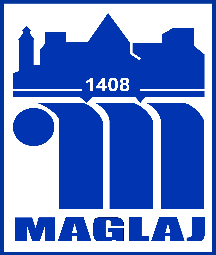 FederacijaBosneiHercegovineOpćinaMaglaj, Viteska 4, 74250 MaglajSlužba za urbanizam, geodetske I imovinsko pravne poslovePodaci o podnositelju  zahtjeva:	Ime i prezime	:			JMBG	Adresa	:			Telefon/Fax	E-Mail	:		Molim vas da donesete rješenje o obračunu naknade za  uređenje građevinskog zemljišta za_____________________________________________________,na zemljištu označenom sa k.č. broj _________________________k.o. ______________________.Uz zahtjev prilažem:Urbanističku saglasnost/lokacijska informacijaGlavni projekat Dokaz o riješenim imovinsko-pravnimodnosimaTroškovi postupka će biti naknadno utvrđeni.Mjesto i Datum                                                       POTPIS PODNOSITELJA ZAHTJEVAPredmet: Zahtjev za obračun naknade za uređenje građevinskog zemljišta 